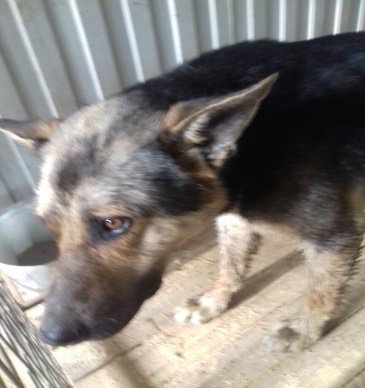 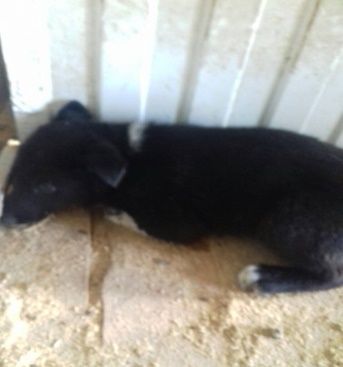 №70 Отловлено 26.07.18 п. Высокий, Ленина№71 Отловлено 26.07.18 п. Высокий, Ленина